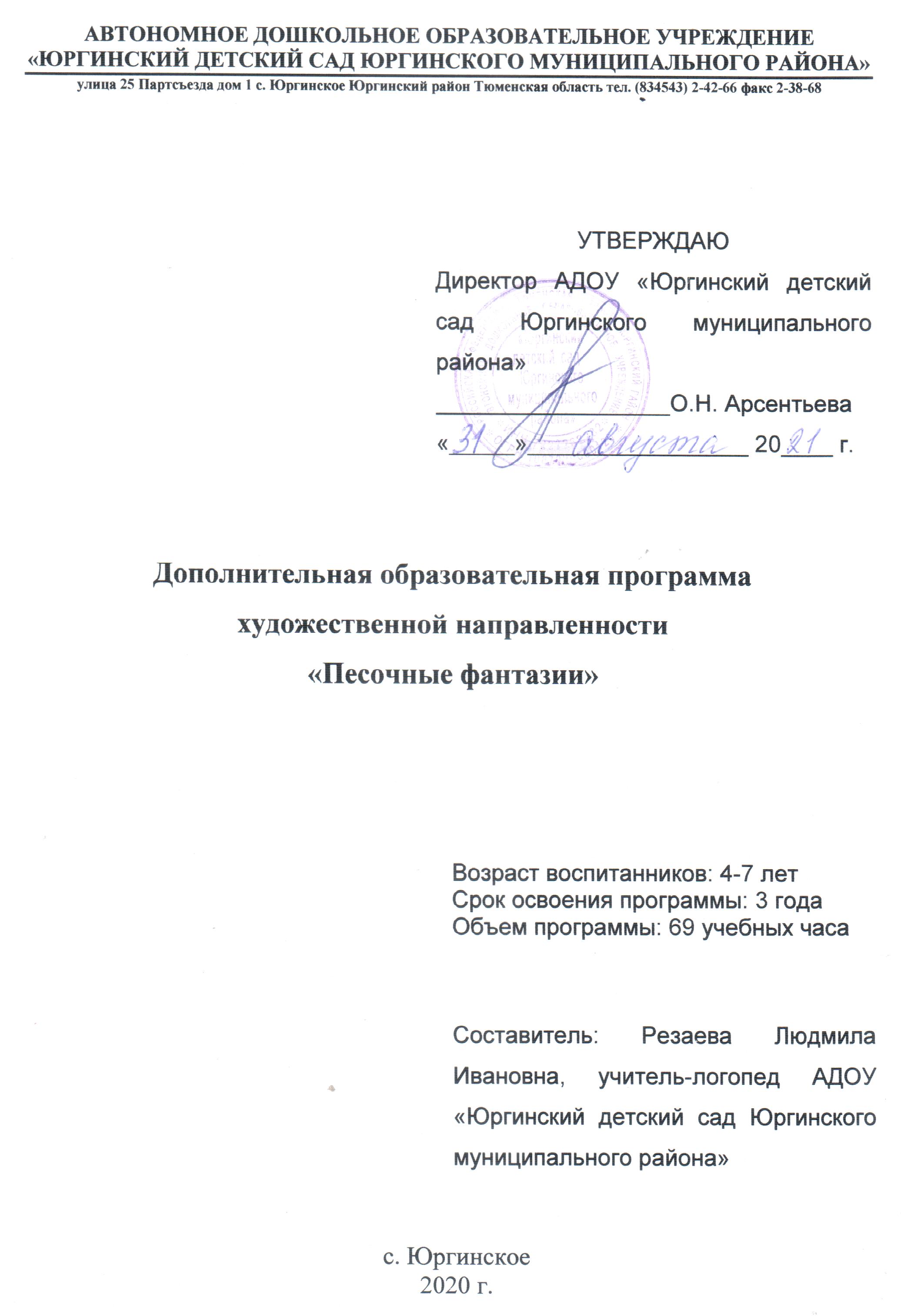 Оглавление1. Целевой раздел1.1. Пояснительная запискаРабочая программа «Песочные фантазии» разработана в соответствии с:1. Нормативно-правовой базой:Федеральным законом «Об образовании в Российской Федерации» № 273 от 29.12.2012г.;Приказом Минпросвещения России от 09.11.2018 № 196 «Об утверждении Порядка организации и осуществления образовательной деятельности по дополнительным общеобразовательным программам»;Постановлением Главного государственного санитарного врача РФ от 28.09.2020 года №28 «Об утверждении санитарных правил СП 2.4. 3648-20 «Санитарно-эпидемиологические требования к организациям воспитания и обучения, отдыха и оздоровления детей и молодежи»;Письмом Минобрнауки России от 18.11.2015 № 09-3242 «О направлении информации» (вместе с «Методическими рекомендациями по проектированию дополнительных общеразвивающих программ (включая разноуровневые программы»);Требованиями к дополнительным общеобразовательным общеразвивающим программам и методическим рекомендациям по их применению (ИМЦ РМЦ реализация приоритетного проекта «Доступное дополнительное образование для детей» на территории Тюменской области. /Автор-составитель: Хóхлова Светлана Викторовна, к.п.н., заместитель директора по дополнительному образованию ГАУ ДО ТО «Дворец творчества и спорта «Пионер», Тюмень, 2017);        2. Социальным заказом родителей.        3. Желанием самих детей.Направленность рабочей программы – художественная.Рабочая Программа «Песочные фантазии» направлена на:расширение словарного запаса;развитие связной речи, лексико-грамматических представлений;развитие мелкой моторики и повышение тактильно-кинетической чувствительности;развитие воображения, творческого мышления;развитие высших психических функций;развитие двух полушарий головного мозга (активизацию структур мозга, межполушарного взаимодействия);снятие стресса и гармонизация внутреннего состояния детей среднего и старшего дошкольного возраста.Актуальность Программы состоит в том, что песочная анимация развивает ребёнка всесторонне, за действуя мелкую моторику рук, а также координацию, точность движений и прочие факторы, являющиеся сильнейшим стимулом для речевого развития детей. Имеет большую заинтересованность детьми за счёт сочетания трёх компонентов: песок, подсветка стола и музыка. Сочетает в себе не только педагогические (художественно-творческие), но и арт-терапевтические аспекты: полезно как пассивным детям, стимулируя их на успех и преодоление комплекса «плохого художника, так и гиперактивным детям, заземляя их «отрицательную» энергию.Для обучения детей технике рисования песком используются разработки следующих авторов: Т.А. Андреенко,Т.М. Грабенко, О.Ю. Епанчинцевой, Т.Д. Зинкевич-Евстигнеевой, Р.Р. Калининой, Т.С., Е.В. Ратниковой, О.Б. Сапожниковой, Е. Тарариной, Е.А. Тупичкиной, М.А. Федосеевой, Е.В. Шакировой.Отличительные особенности Программы «Песочные фантазии» заключаются в том, что она нацелена не только на овладение детьми навыком рисования песком. Программа ориентирована на решение широкого комплекса задач всестороннего развития детей.Специфика предполагаемой деятельности детей обусловлена их взаимодействием с песком. Все занятия по Программе связаны с использованием песочных планшетов. Содержание Программы состоит из последовательно сменяющих друг друга тем, каждая из которых реализует задачи речевого, художественно-эстетического, социально – коммуникативного и познавательного развития воспитанников. Все темы предусматривают не только усвоение теоретических знаний, но и формирование деятельностно-практического опыта. Практические задания способствуют развитию у детей творческих способностей, умения создавать авторские рисунки. На занятиях дети знакомятся с техническими приемами рисования. Освоение материала в основном происходит в процессе практической творческой деятельности. В технике песочной анимации широко используются разнообразные игровые формы, т.к. ведущей деятельностью детей дошкольного возраста является игра. Развивающие занятия по Программе связаны с использованием различных игровых техник и приемов. 1.2. Цель и задачи Программы.Цель Программы: развитие речи, творческих способностей детей через создание условий для вовлечения дошкольников в мир песочной фантазии.Задачи Программы по этапам обучения:Первый этап обучения (средняя группа):1. Развивать навыки рисования песком и способствовать формированию различных приёмов рисования.2. Познакомить с новой техникой рисования: струёй из кулачка, щепоткой.3. Способствовать освоению приёмов создания фона: наброс- закидывание и засыпание.4. Подводить детей к объединению группы предметов в сюжет.5. Учить декорировать рисунок дополнительными материалами.6. Способствовать развитию воображения и творческого мышления, мелкой моторики.7. Развивать тактильную чувствительность, мелкую моторику руки, зрительно-моторную координацию, речь.8. Воспитывать нравственные качества по отношению к другим, совершенствовать навыки позитивной коммуникации, внимательное отношение к коллективу.Второй этап обучения (старшая группа):1. Развивать навыки работы с сыпучим материалом – песок.2. Развивать чувство композиции, ритма, чувство света и тени.3. Познакомить с новыми приемами рисования песком – рисование ребром ладони.4. Продолжать учить рисовать всей ладонью и пальцами обеих рук, щепоткой, кулачком.5. Способствовать формированию умения использовать в рисовании песком дополнительные инструменты, трафареты, декоративный материал.6. Развивать чувство симметрии, синхронизации обеих рук.7. Развивать тактильную чувствительность, мелкую моторику руки, зрительно-моторную координацию, речь.8. Воспитывать нравственные качества по отношению к другим, совершенствовать навыки позитивной коммуникации, внимательное отношение к коллективу.Третий этап обучения (подготовительная группа):1. Развивать все полученные навыки работы с сыпучим материалом – песком.2. Совершенствовать технику рисования.3. Развивать умение использовать различные техники засыпания фона.4. Познакомить детей со способами перехода одной картины в другую – приёмами трансформации рисунка, используя прием отсечения, заменыи дополнения характерными деталями согласно задуманного образа.5. Развивать тактильную чувствительность, мелкую моторику руки, зрительно-моторную координацию, речь.6. Воспитывать нравственные качества по отношению к другим, совершенствовать навыки позитивной коммуникации, внимательное отношение к коллективу.Категория воспитанников. Программа «Песочные фантазии» предназначена для детей дошкольного возраста от4-х до 7-ми лет.Особенности развития детей среднего дошкольного возраста(4-5 лет)Социальная ситуация развития на пятом году жизни характеризуется дальнейшим развитием игровой деятельности. Ребенок начинает выделять для себя структуру игры: сюжет, роли, игровые действия. Дети средней группы могут выстроить последовательность игровых действий в соответствии с логикой развития сюжета, они способны по ходу игры менять свою роль, если этого требует развертывание сюжета. У детей появляется возможность установления ролевых взаимодействий с одним-двумя партнерами. Кроме того, дети способны выделить правило, по которому нужно действовать в игре, но еще не могут придерживаться ограничивающих правил, т.е. того, как действовать нельзя.В игре ребенок отражает предметные действия взрослых, направленные на других людей, обозначая эти действия ролью (я- доктор, я - мама, я –продавец).В среднем дошкольном возрасте продолжается развитие продуктивных видов деятельности, таких как изобразительное искусство, аппликация, конструирование. Дети уже не просто придумывают рисунки и постройки отдельных предметов, называют выдуманных персонажей сказок и их отдельные действия, но дополняют различными деталями. В этих деятельностях, в отличие от младшего возраста, также появляется ориентировка не только на отдельные признаки и стороны действительности, но и на их взаимосвязи. Это этап структурирования, когда ребенок выделяет для себя на образном уровне связи и отношения между отдельными предметами и их частями.На 5-ом году жизни происходят значительные изменения в речевом развитии ребенка. Совершенствуется речевой слух, дети могут сравнивать слова по звучанию, определять первый звук в слове, учатся правильно произносить слова.Формируется грамматический строй речи. Развивается связная речь, ребенок в состоянии уже передать содержание небольших сказок и рассказов, составить рассказ по картинке, сначала с помощью педагога, а в последствии самостоятельно.В среднем дошкольном возрасте продолжается развитие общих способностей: познавательных, коммуникативных, регуляторных.Самым важным в развитии познавательных способностей в этом возрасте является развитие способности к наглядному моделированию. Эта задача решается путем приобщения детей к действиям по построению и использованию наглядных моделей различных типов. Именно наглядные модели позволяют ребенку выделить важные для решения задачи связи и отношения между предметами. Основной тип моделей, действия с которыми осваивают дети в средней группе, — это графический план, используемый, прежде всего, при ознакомлении детей с пространственными отношениями, а также графические модели предметов, необходимые для решения конструктивных задач.В средней группе продолжается освоение различных форм символизации, позволяющей ребенку выражать свое отношение к действительности. Однако дети уже не только используют отдельные символические средства (цвет, величина, сказочные персонажи), но и отношения между ними (сочетание цветов, персонажей, сказочных предметов и т. п.).В области развития творческих способностей, воображения происходит переход от создания отдельных образов предметов к их детализации. Дети уже не просто придумывают рисунки и постройки отдельных предметов, называют выдуманных персонажей сказок и их отдельные действия, но дополняют выдуманное различными деталями.Основной задачей развития художественных способностей остается освоение специфических средств художественных видов деятельности наряду с развитием эмоциональной отзывчивости на эти средства и общих творческих способностей.Развитие коммуникативных способностей предполагает развитие компромиссного общения. У детей пятого года жизни (при направленной работе воспитателей в этом направлении) проявляется возможность открытого общения (сообщение о своих желаниях и чувствах, а также свои мысли о желаниях и чувствах других детей). В поисках компромисса при конфликтных интересах в общении они могут договариваться, однако еще в большой мере нуждаются в помощи взрослых. Развитие коммуникативных способностей происходит посредством игры, которая является основным видом деятельности в этом возрасте. Также умение ребенка сотрудничать с другими развивается за счет других совместных видов деятельности (общих рисунков, построек).Развитие регуляторных способностей происходит в среднем возрасте во внешнем плане, когда правила в различных формах предлагаются ребенку взрослым, контролирующим также и их выполнение. В этом возрасте у детей уже начинают складываться обобщенные представления о том, как надо или не надо себя вести. Следование правилам и нормам становится менее ситуативным, более устойчивым и самостоятельным. Ребенок в этом возрасте может уже без напоминания взрослого использовать правила вежливости, применять правила поведения в группе. Что немаловажно в этом возрасте у детей уже существуют эмоциональные образы различных ситуаций пребывания в группе, взаимодействия с другими. Дети склонны замечать нарушения правил другими детьми больше, чем свои собственные. Однако это важный этап регуляции, помогающий ребенку усваивать правила. Поведение 4-5 летнего ребенка не столь импульсивно и непосредственно, как раньше. Хотя в некоторых ситуациях ребенку еще требуется напоминание взрослого или сверстников, чтобы удерживать и применять правила. Дети пятого года жизни начинают совершать больше правильных поступков, с уважением отзываются о своих товарищах по группе, активно сопереживают удачу, проявляют разные формы взаимопомощи. Однако высокая активность, стремление к взаимодействию со сверстниками при отсутствии опыта приводит к частым конфликтам, противоречивым формам поведения. Противоречивость поведения - существенная психологическая особенность характеристики поведения ребенка среднего дошкольного возраста. Дети этого возраста с трудом устанавливает отношения со сверстниками, относиться к ним избирательно. Желание активно взаимодействовать входит в противоречие с отсутствием практического опыта.Развитие регуляторных способностей предполагает возникновение у детей положительных эмоциональных переживаний, а затем и эмоциональных образов, связанных с взаимодействием с детьми в группе детского сада, проявление отношения к действиям других детей, овладение правилами поведения на уровне контроля и фиксации нарушений правил другими детьми, и часто невозможности соблюдения правил самими.Особенности развития детей старшего дошкольного возраста(5-6 лет)По-прежнему важное место в жизни ребенка занимает игра. Дети достаточно четко выделяют типичные ролевые отношения лиц, роли которых они выполняют и, в соответствии с ними, строят свое поведение; ролевые действия разнообразны. Ребенок может создавать цепочку действий, объединенных одним сюжетом, способен подчиняться правилу, установленному в игре, ролевая речь детей достаточно четка.В старшем дошкольном возрасте продолжается развитие продуктивных видов деятельности, таких как изобразительное искусство, аппликация, конструирование, художественное конструирование. Расширяется и обогащается опыт ребенка, его отношение к действительности становится дифференцированным и разноплановым.Продуктивная деятельность ребенка начинает подчиняться замыслу, намерению. К старшему дошкольному возрасту, ребенок уже ставит перед собой цель, старается изобразить или построить то, что он задумал. То есть замысел не следует за исполнением, а ведет создание продукта за собой. Теперь, начиная рисовать, дошкольник уже знает, что он собирается изобразить. Графические образы, хотя и схематичны, содержат много деталей. Предметы, которые изображаются ребенком, теперь располагаются не отдельно, а связаны друг с другом. В этом возрасте ребенок может создавать сюжетные изображения, сопровождая их словесными комментариями. В конструировании у детей появляются обобщенные способы действий и обобщенные представления о конструируемых ими объектах. Дети могут целенаправленно изменять конструкции различных объектов в зависимости от целей и их предназначения.У ребенка шестого года жизни наблюдается прогресс в развитии речи в сравнении с дошкольниками пятого года жизни.Речь становится более четкой, происходит совершенствование слухового восприятия, развивается фонематический слух. Формируется интонационная выразительность речи. Ребенок 5-6лет уже может использовать сложные грамматические конструкции, правильно произносит все звуки, замечает ошибки в звукопроизношении; грамотно использует все части речи; использует обобщающие слова, синонимы, антонимы.Помимо всего прочего, происходит развитие смысловой стороны речи, что выражается в широком использовании синонимов и антонимов. Дошкольник может описать игрушку и развернуть сюжет, который будет повествовать о действиях одной или нескольких игрушек одновременно.Что касается коммуникативных умений, то в старшем дошкольном возрасте у ребенка выявляется интерес к установлению положительных взаимодействий как со сверстниками, так и со взрослыми людьми. С одной стороны возникают устойчивые связи с другими детьми, которые выступают в роли партнеров по игровой деятельности, с другой стороны – с взрослым. В этом возрасте ребенка волнуют важнейшие вопросы жизни. Им нужен собеседник, с которым они могли бы обсудить волнующие темы, этим собеседником и должен стать взрослый человек.Дети 5-6 лет помимо вербальных средств общения овладевают также невербальными (жесты, мимика), способны регулировать темп речи и силу голоса, использовать разнообразные интонации.В образовательной работе с детьми авторы программы продолжают делать акцент на развитии способностей дошкольников. При развитии познавательных способностей основное внимание переносится с содержания обучения на его средства. Напомним, что содержание — это знания, конкретные навыки и умения (представления о явлениях природы, о жизни людей в обществе, о математических отношениях: навыки счета, связной речи и т.п.), усваиваемые детьми в разных образовательных ситуациях. Но для развития способностей важны не столько сами по себе эти знания и навыки (каковы бы они ни были), сколько то, каким образом они преподносятся детям, и, соответственно, осваиваются детьми.Действия, которые выполняет ребенок в ходе обучения, выполняют двойную функцию: с одной стороны, они обеспечивают усвоение предлагаемых в обучении содержаний, что особенно важно для детей старших дошкольных возрастов в связи с подготовкой их к школе, а с другой стороны, и это главное, - развивают их общие способности.Задача, стоявшая перед авторами программы, заключалась в том, чтобы и в этом возрасте ввести в обучение такие действия детей, которые в максимальной степени развивают их способности. Для детей старшего дошкольного возраста — это, прежде всего, действия по построению и использованию наглядных моделей различных типов и содержаний. Под наглядными моделями понимаются такие виды изображения различных предметов, явлений, событий, в которых выделены и представлены в более или менее обобщенном и схематизированном виде основные отношения их компонентов, причем сами эти компоненты обозначены при помощи условных заместителей.Развитиедействийнаглядногомоделированиявстаршейиподготовительной группах проходит по нескольким линиям. Первая линия — это расширение диапазона моделируемых отношений. В средней группе основное внимание уделялось работе с графическим планом, который дети использовали при ознакомлении с пространственными отношениями, и графическим моделям предметов при решении конструктивных задач. В старшей группе к моделированию пространственных отношений добавляется моделирование временных отношений (например, при построении наглядной модели сказки, звуковой модели слова), логических и прочих.Вторая линия изменений касается степени обобщенности моделируемых отношений. Если вначале дети осваивали моделирование единичных конкретных ситуаций (например, схема данной постройки в конструировании), то в старшей группе они учатся строить модели, имеющие обобщенный характер и отображающие существенные черты многих объектов и ситуаций (например, так называемые круги Эйлера моделируют отношения между самыми различными предметами).Третья линия изменений состоит в изменении самих наглядных моделей, с которыми действуют дети. Здесь движение идет от моделей, имеющих "иконический" характер, т.е. сохраняющих известное внешнее сходство с моделируемыми объектами (например, изображение на  плане помещения различных предметов, находящихся в нем), к моделям, представляющим собой чисто условное изображение (числовая ось, модель звукового состава слова и т.п.).В старшем возрасте начинается развитие различных форм наглядного моделирования и его включение в решение интеллектуальных задач.Наглядное моделирование позволяет ребенку с помощью таких средств, как схемы, модели, планы, выявлять объективные связи между предметами или частями предмета, обобщать свой познавательный опыт.Выражать же свое отношение к действительности ребенку позволяет использование символических средств. Эти средства дают ребенку возможность обобщить и проявить свой эмоционально-познавательный опыт. Освоение символических средств происходит, в основном, в заданиях, требующих комплексации различных видов деятельности (например, рисование иллюстраций к сказке, когда ребенок выражает свое отношение к ее героям с помощью цвета, композиции и других средств живописи). При этом, если в младшей и средней группах дети, прежде всего, используют отдельные признаки предметов (цвет, форма, величина) и их сочетания для выражения своего отношения к действительности, то в старшем возрасте они уже находят предметное символическое обозначение для выражения своего эмоционально-познавательного опыта.В области развития творческих способностей, воображения дети не просто создают образы отдельных предметов, их действий и различных деталей, но переходят к созданию предварительных замыслов своих произведений. Замысел начинает предшествовать непосредственному выполнению деятельности (например, в конструировании ребенок сначала изображает свою будущую постройку на чертеже, а затем уже реализует задуманное). Практически в каждом разделе имеются задачи, прямо направленные на развитие у детей возможностей на все более высоком уровне создавать и реализовывать собственные замыслы. Основной задачей развития художественных способностей остается освоение специфических средств художественных видов деятельности на ряду с развитием эмоциональной отзывчивости на эти средства и развитием общих творческих способностей.Что касается развития других общих способностей и личности ребенка, то тут по-прежнему основными задачами являются становление его активной позиции (через предоставление инициативы), развитие произвольности и осознанности поведения, ответственности, умения сотрудничать с другими детьми, проявление индивидуальности каждого ребенка.И деятельность детей друг с другом, и взаимодействие воспитателя с детьми носит характер диалога и активного сотрудничества.Воспитатель может проектировать свою работу по программе. Ему предоставляется возможность проанализировать реальную ситуацию, существующую в конкретном дошкольном учреждении; выявить возможности, форму и способы своей работы, составить ее проект. Реализация проекта зависит от конкретного продвижения детей и взрослых по программе. Однако необходимо сохранение последовательности развивающих задач и средств, с помощью которых ребенок решает эти задачи.Особенности развития детей подготовительной к школе группы(6-7 лет)Важнейшим показателем развития ребенка является уровень овладения им различными видами детской деятельности и, прежде всего, это игра и продуктивные виды деятельности. Старший дошкольник заинтересован собственно игрой, ее процессом, может создать замысел игры и реализовать его. Главным в игре становится выполнение роли, отражающее отношения людей друг к другу. Именно в игре ребенок становится полностью субъектом своей деятельности. Игра делает ребенка самостоятельной личностью. Кроме сюжетно- ролевых развиваются и другие формы игры: режиссерская, игра с правилами, игра- драматизация.В продуктивных деятельностях (изобразительной деятельности, конструировании) старшие дошкольники могут создавать и реализовывать собственные замыслы, передавая свое видение действительности. Продукты, создаваемые детьми в результате этих деятельностей, становятся сложными, разнообразными, дети могут выполнять деятельность самостоятельно. Дети этого возраста чутко воспринимают красоту и сами способны создавать красивое.Важный показатель развития ребенка – речевое общение. К семи годам у детей хорошо развита диалогическая речь: они четко отвечают и сами задают вопросы, способны построить краткие высказывания. Дети хорошо владеют монологической речью, могут содержательно, грамматически правильно, связно строить свою речь при пересказах и рассказывании, могут передавать свои впечатления, свой опыт в связном повествовании.Общение со сверстниками остается по-прежнему необходимым условием полноценного развития ребенка. В общении и взаимодействии с детьми дети могут согласовывать свои желания, оказывать взаимную поддержку и помощь, более чутко относиться к эмоциональному состоянию другого ребенка, разрешать конфликты, проявлять сочувствие.Основной задачей образовательной работы в подготовительной группе продолжает оставаться развитие познавательных, коммуникативных, регуляторных способностей. Это происходит в различных деятельностях детей (игре, конструировании, изобразительной, литературно-художественной, художественном конструировании, элементарной трудовой деятельности), при ознакомлении с различными областями действительности (математика, экология, пространственные отношения, логика), в повседневном общении ребенка с взрослыми и детьми. Становление данных видов способностей обеспечивает все психическое развитие ребенка.Для детей подготовительной группы, как и для детей старшей группы, основными средствами, определяющими развитие их умственных способностей, являются наглядные модели. В подготовительной группе происходит интериоризация действий наглядного моделирования, то есть их перевод во внутренний план. Само освоение действий построения моделей включает в себя два последовательных этапа: построение модели по наличной ситуации и по собственному замыслу (в соответствии с требованиями задачи). В последнем случае моделирование выступает в функции планирования деятельности, а возможность построения модели и ее особенности свидетельствуют о степени сформированности внутренних, идеальных форм моделирования. Они же и представляют собой ядро умственных способностей ребенка.В подготовительной группе продолжается также освоение различных форм символизации, позволяющих ребенку выражать свою субъектную позицию по отношению к действительности, решать многие творческие задачи. Во многих разделах программы прямо предлагаются задачи, направленные на развитие воображения.Что касается форм и основных направлений работы с детьми (разделы программы), то они остаются такими же, как и в старшей группе.К семи годам у детей происходит становление высших психических функций, формируется детское сознание, ребенок овладевает способами работы по правилу и образцу, слушать взрослого, и выполнять его инструкции, у него складываются необходимые предпосылки для становления в будущем учебной деятельности.Наполняемость групп. Программа предусматривает организацию подгрупповой и индивидуальной работы, численный состав до 5 человек.1.3. Формы и методы организации образовательной деятельности и режим занятийВозможные формы организации деятельности воспитанников на занятииГрупповая: синхронная работа воспитанников по освоению или закреплению материала под руководством педагога. Индивидуальная: выполнение самостоятельной работы в пределах части занятия, одного или нескольких занятий с сопутствующей помощью со стороны педагога.Методы обучения,в основе которых лежит способ организации занятия Методы, в основе которых лежит уровень деятельности воспитанников:объяснительно-иллюстративные;репродуктивные методы обучения;частично-поисковые методы обучения;исследовательские методы обучения.Занятие по типу может быть: комбинированным, практическим, диагностическим.Возможные формы проведения занятий: сказка, мастер-класс и др.Объем Программы:23 учебных часа.Уровень Программы: ознакомительный.Срок освоения Программы:3 года.Рекомендуемый режим занятий. Занятия проводятся 1 раз в неделю, продолжительностью 20-30 мин (в зависимости от возраста).Форма обучения: очная.Формы организации образовательного процесса: индивидуальные, групповые.1.4. Планируемые результаты освоения ПрограммыПланируемые результаты освоения программы представлены в виде целевых ориентиров, которые представляют собой возможные достижения ребёнка на определённом этапе завершения обучения:Первый этап обучения (средняя группа) Ребёнок овладеет:  навыками изображения предметов и явлений, передавая их выразительно, путем создания отчетливых форм, используя разные техники песочной анимации;  приёмами рисования пальцами, ладонью, кулаком, струёй из кулачка;  умением создавать композицию, объединяя в рисунке несколько изображений в сюжетную картину;  умением проявлять увлеченность рисованием на песке, желанием рисовать по собственному замыслу.  умением выражать эмоции через рисунок. Рисунки передают настроение ребенка и красоту окружающего мира. Второй этап обучения (старшая группа) Ребёнок овладеет:  навыками изображения предметов, сюжетных изображений, при этом используя разнообразные техники песочной анимации;  умением проявлять увлеченность рисованием на песке, желанием рисовать по собственному замыслу;  умением дорисовывать отдельные формы, включая фантазию и творческое мышление;  умением выражать эмоции не только через рисунок, но и словом. Третий этап обучения (подготовительная группа) Ребёнок овладеет:  навыками изображения и явлений, сюжетных изображений, передавая их выразительно, путем создания отчетливых форм;  навыками самостоятельного выбора и использования разных техник песочной анимации: пальцами, ладонью, кулаком, щепотью, струёй, ребром ладони и т.д.;  умением одновременно работать пальцами двух рук при симметричном рисовании;  умением использовать приёмы трансформации рисунка: «затуманивание» песком старого рисунка или удаление лишнего вокруг центрального образа;  навыками использования дополнительных инструментов для рисования песком.  умением самостоятельно выбирать тип изображения (светлый, темный);  умением проявлять стабильную увлеченность в рисовании на песке, желанием рисовать по собственному замыслу.1.5. Мониторинг результатов освоения ПрограммыОсновной системой отслеживания знаний и умений детей могут служить контрольные занятия, создание фотовыставок, видео или слайд-шоу с изображением продуктов детского творчества.	Подведение итоговых результатов освоения программы осуществляется с помощью мониторинга, основными методами которого являются беседа, наблюдение, исследовательские методы В.И. Яшиной, Е. Торренса, В. Синельникова,В. Кудрявцева, содержащие инструментарий измерения результатов и показывающие уровень развития речи детей, воображения, восприятия, моторики руки.Мониторинг осуществляется 2 раза в год (первичный, итоговый).1. Первичный (или входной контроль) проводится с целью определения уровня развития детей.2. Итоговый контроль - с целью определения изменения уровня освоения образовательной программы.Диагностическая таблица эффективности освоения ребенком программы2. Содержательный раздел2.1. Содержание программыСодержание Программы состоит из последовательно сменяющих друг друга тем, каждая из которых реализует задачи речевого, художественно-эстетического, социально – коммуникативного и познавательного развития воспитанников. Все темы предусматривают не только усвоение теоретических знаний, но и формирование деятельностно-практического опыта. Практические задания способствуют развитию у детей творческих способностей, умения создавать авторские рисунки. Занятие песочным рисованием носит комплексный характер, так как воздействие происходит благодаря различным формам работы: мотивационным играм, настраивающим ребенка на работу с песком, вызывающим чувство доверия к песку, упражнениям, способствующим выработке навыков рисования песком, эвристическим беседам, необходимым для лучшего понимания детьми особенностей изображаемого объекта и самостоятельной творческой деятельности в технике песочной анимации.  Общая схема занятия представлена ниже в виде таблицы.Введение — организующий момент, позволяющий собрать внимание группы, заинтересовать детей предстоящей деятельностью. Для введения на занятии можно использовать стихотворное приветствие или ласковое обращение к песку:Здравствуй, беленький песочек! Я сегодня твой дружочек.Буду я с тобой играть, Помоги мне рисовать!Перед началом работы детям нужно закатать рукава и потрясти руками, чтобы они были сухими, обработать руки дезинфицирующим средством, повторить правила поведения (Приложение № 2).После введения можно переходить к работе с песком в форме мотивационных игр и упражнений (Приложение №3).По завершении мотивационных игр можно переходить к совместному обсуждению темы занятия. Эта тема может появляться при помощи сюрпризного момента (волшебный мешочек, шкатулка,письмо), проблемной ситуации (загадка, вопрос педагога) или игровой ситуации (пальчиковая игра или книга по теме). Преподнося тему, педагогу нужно не только подвести детей к обсуждению ее внешних особенностей, важных для рисования, но и постараться заинтересовать детей, чтобы они не просто перебирали песок и чертили на нем линии, а самостоятельно работали в рамках темы. Особое значение для этого имеет эффектный показ педагогом техники выполнения всего рисунка или отдельных элементов или способов. Показывать можно как на своем столе, так и на столе одного из воспитанников. Главное, чтобы детям были хорошо видны и движения педагога, и результат на его столе. Однако стоит отметить, что включение светового стола воспринимается детьми как сигнал к началу работы. Поэтому показ техники рисования лучше делать при выключенном столе. По мере обучения дети уже будут знакомы с различными приемами рисования песком, и педагог может во время показа обращаться к детям за советом, как лучше изобразить тот или иной предмет, каким способом показать ту или иную деталь рисунка. После обсуждения темы и показа педагога можно включать подсветку столов и переходить к творчеству. Во время рисования педагогу нужно направлять детей, напоминая им известные приемы, подсказывая, как можно их использовать для изображения выбранного объекта. Обязательно нужно обращать общее внимание на детей, которые применяют показанные приемы и стараются использовать в рисунке полученные знания.Завершение. На данном этапе важно вновь уделить внимание «ритуалам». Нужно попросить детей обсудить свои работы, похвалить и отметить успехи каждого, особо отмечая рисунки, в которых дети применили показанные педагогом приемы. Кроме того, особого внимания заслуживают рисунки, в которых дети проявили фантазию — изобразили интересные детали, применили необычный способ, сюжет. Затем можно привлечь детей к уборке своего рабочего места — попросить сделать красивые ровные горки из песка на середине столов; помыть руки.2.2. Календарно-тематическое планирование занятийдля воспитанников 4 – 5 лет, продолжительность занятия 20 минут2.3. Календарно-тематическое планирование занятийдля воспитанников 5 – 7 лет, продолжительность занятия 25 (30) минут3. Организационный раздел3.1. Методическое обеспечение ПрограммыБелоусова, О.А. «Обучение дошкольников рисованию песком» / О.А. Белоусова. – Текст: непосредственный// Старший воспитатель. – 2012. – № 5. – 76 с.Грабенко, Т.М.Чудеса на песке. Песочная игротерапия: учеб.-метод. пособие /Т.М. Грабенко,Т.Д. Зинкевич-Евстигнеева. – СПб.: Институт специальной педагогики и психологии, 1998. – 50 с. – Текст: непосредственный.Грабенко, Т.М.Коррекционные, развивающие и адаптирующие игры: учеб.-метод. пособие /Т.М. Грабенко, Т.Д. Зинкевич-Евстигнеева.–СПб.: Детство-Пресс, 2002. – 198с. – Текст: непосредственный.Сапожникова О.Б.Песочная терапия в развитии дошкольников: учею.-метод. пособие / О.Б. Сапожникова, Е.В. Гарнова. – Сфера, 2018. – 64 с. – Текст: непосредственный.3.2. Оценочные материалыПодведение итоговых результатов освоения программы осуществляется с помощью мониторинга, основными методами которого являются беседа, наблюдение, исследовательские методы Яшиной В.И., Торренса Е., Синельникова В.,Кудрявцева В., содержащие инструментарий измерения результатов и показывающие уровень развития речи детей, воображения, восприятия, моторики руки.Диагностика речевого развития детей(Яшина В.И.)Цель: определить исходный уровень речевого развития каждого ребенка и группы в целом на начало учебного года и на конец всего обучения в целом; определить результативность работы по речевому развитию.I. Изучение уровня речевой коммуникацииМетодические указания:Для изучения коммуникативных умений детей проводятся наблюдения за их свободным общением. В процессе наблюдения обращается внимание на характер общения, инициативность, умение вступать в диалог, поддерживать и вести его последовательно, слушать собеседника, понимать его, ясно выражать мысли.Оценка коммуникативных умений может быть дана (условно) с учетом следующих критериев:II. Изучение уровня связной речиМетодические указания:Для изучения уровня связной речи используется методика пересказа текста. Детям предлагается прослушать незнакомый рассказ или сказку, небольшие по объему.Пересказы детей записываются и анализируются по следующим показателям:Понимание текста – правильная формулировка основной мысли.Структурирование текста – умение последовательно и точно построить пересказ (сопоставляет пересказ со структурой текста).Лексика – полнота использования лексики текста, замена авторских выразительных средств собственными.Грамматика – правильное построение предложений, умение использовать сложные предложения.Плавность речи – наличие или отсутствие длительных пауз.Самостоятельность пересказа – наличие или отсутствие подсказок педагога по ходу пересказа, необходимости повторного чтения текста.Каждый показатель оценивается отдельно. Высшая оценка воспроизведения текста – 12 баллов; 2 балла – правильное воспроизведение; 1 – незначительные отклонения от текста, отсутствие грамматических ошибок, длительных пауз, небольшое количество подсказок; 0 – неверное воспроизведение, нарушение структуры текста, бедность лексики, многочисленные паузы, нужда в подсказках.Таким образом, оценка 12 баллов соответствует высокому уровню воспроизведения текста, свыше 6 баллов – среднему, меньше 6 баллов – низкому.Обработка и интерпретация результатов:Вывод об уровне речевой готовности детей к школьному обучению делается на основе суммарной оценки развития всех обследованных сторон речи.Совпадение качественных оценок указывает на общую оценку уровня речевого развития: высокий, средний, низкий. В случаях несовпадения учитывается преобладание определенных оценок и вводятся промежуточные уровни: выше или ниже среднего. Результаты обследования могут быть оформлены в виде итоговой таблицы.Диагностика мелкой моторики пальцев рукЦель диагностики: выявление уровня развития мелкой моторики пальцев рук.Обработка и анализ результатов:1. Отсутствие основных элементов в структуре движений – уровень развития не сформирован;2. Основные элементы движения выполнены, но присутствуют неточности выполнения – уровень развития сформирован в недостаточной мере;3. Точное воспроизведение движений – уровень развития сформирован в достаточной мере.Особенности проведения:Все упражнения выполняются после показа воспитателем. При выполнении сложных заданий первый раз необходимо помочь ребенку принять правильную позицию пальцев, далее ребенок действует самостоятельно. В целях аутентичной оценки информация фиксируется в естественной среде, желательно при создании игровой непринужденной ситуации, индивидуально на каждого ребенка, бальная система исключена.Задания для диагностики мелкой моторики детей 4-5 лет:• Упражнение «Кольцо» - соединить большой и указательный пальцы, остальные поднять вверх. Все пальцы в одном положении, удержать счет до 10.• Упражнение «Игра на рояле» - ведущей рукой поочередное постукивание пальчиков по столу, начиная с мизинца.• Движение щепоть – ладонь, переходящее в ладонь – щепоть.• Одновременно вытянуть указательный и средний пальцы правой руки, потом левой руки, затем обеих рук.• Упражнение «Кулак – ребро – ладонь» ведущей рукой.• Умение рисовать прямые, ломаные, замкнутые линии.• Поглаживание всех пальчиков большим пальцем.• Умение застегивать и расстегивать пуговицы, завязывать и развязывать шнурки.• Нанизывание пуговиц средней величины.• Выполнить ножницами прямой разрез.Задания для диагностики мелкой моторики детей 5-6 лет:• Одновременно вытянуть указательный палец и мизинец правой руки, потом левой руки, затем обеих рук.• Поместить указательный палец на средний и наоборот, сначала на правой руке, потом на левой.• Упражнение «Игра на рояле» - поочередное постукивание пальчиков по столу, начиная с мизинца, правой рукой, затем левой рукой.• Упражнение «Вилка» - вытянуть вверх расставленные пальцы: указательный, средний и безымянный; большой палец удерживает мизинец на ладони• Умение рисовать прямые, ломаные, замкнутые, волнистые линии, а также человека.• Выполнить ножницами прямой разрез, косой разрез, вырезать круг из квадрата.• Умение застегивать и расстегивать пуговицы, завязывать и развязывать шнурки.• Упражнение «Посолим суп» - предложить посолить воображаемый суп. Во время выполнения игрового задания следить, чтобы ребенок производил движения медленно, как бы растирая комочек соли• Сжатие двумя руками рук взрослого. Ребенку предложить сжать ладонями как можно сильнее сложенные ладонями внутрь руки педагога.Диагностика развития воображения Е.ТорренсаЦель: изучить особенности творческого воображения детей и проследить специфику этого процесса.Детям предлагаются листы с тремя нарисованными геометрическими фигурами – квадрат, треугольник и круг. Необходимо дорисовать их таким образом, чтобы получилось осмысленное изображение какого-либо предмета. При этом дорисовывание разрешается как внутри, так и за пределами фигуры, а также при любом удобном для ребенка повороте листа.Оценка результатов по данной методике проводится следующим образом: необходимо посчитать коэффициент оригинальности (количество неповторяющихся изображений в группе). Одинаковыми считаются изображения, в которых фигура для дорисовывания превращается в один и тот же элемент. Например, превращение и круга, и квадрата в смайлик, это будет считаться повторением, и оба изображения не засчитываются ребенку.Затем необходимо сравнить изображения, созданные каждым из детей группы на основании одной и той же фигурки для дорисовывания. Если двое детей превратили квадрат в телевизор, то данный рисунок не засчитывается ни одному из этих детей.Таким образом, коэффициент оригинальности будет равен количеству рисунков, не повторяющихся по характеру использования заданной фигурки у самого ребенка и ни у кого из детей группы.Методика «Солнце в комнате» (В. Синельников, В. Кудрявцев)Цель: выявление способностей ребенка к преобразованию «нереального» в «реальное» в контексте заданной ситуации путем устранения несоответствия. Материал: картинка с изображением комнаты, в которой находится человечек и солнце; карандаш, качественная аудиозапись музыки С. Прокофьева «Дождь и радуга».Инструкция к проведению: педагог, показывая ребенку картинку: «Я даю тебе эту картинку. Посмотри внимательно и скажи, что на ней нарисовано». После перечисления деталей изображения (стол, стул, человечек, лампа, солнышко), педагог дает следующее задание: «Правильно. Однако, как видишь, здесь солнышко нарисовано в комнате. Скажи, пожалуйста, так может быть или художник здесь что-то напутал? Попробуй исправить картинку так, чтобы она были правильной». Пользоваться карандашом ребенку не обязательно, он может просто объяснить, что нужно сделать для «исправления» картинки.Обработка данных: в ходе обследования воспитатель оценивает попытки ребенка исправить рисунок. Обработка данных осуществляется по пятибалльной системе:- Отсутствие ответа, непринятие задания («Не знаю, как исправить», «Картинку исправлять не нужно») – 1 балл.- Формальное устранение несоответствия (стереть, закрасить сол­нышко) – 2 балла.- Содержательное устранение несоответствия:А) простой ответ (Нарисовать в другом месте - «Солнышко на улице») – 3 балла.Б) сложный ответ (переделать рисунок - «Сделать из солнышка лампу») – 4 балла.- Конструктивный ответ (отделить несоответствующий элемент от дру­гих, сохранив его в контексте заданной ситуации - «Картинку сделать», «Нарисовать окно», «Посадить солнышко в рамку» и т. Д.) – 5 баллов.Диагностика развития восприятия «Сюжетная картинка» Цель: выявления уровня понимания, восприятия сюжетного изображения.Педагог предлагает ребенку рассмотреть картинку и рассказать о ней. Если ребенок не начинает рассказывать, то тогда педагог последовательно задает ему уточняющие вопросы. Если ребенок не может ответить на вопросы, то взрослый организует совместный анализ сюжетного изображения – задает вопрос и привлекает внимание ребенка к той части сюжета, которая предполагает ответ.Для детей 4-5 лет используется развернутый сюжет. При анализе выполнения задания ребенком обращается внимание на способность проводить планомерный анализ, выделять существенные детали сюжета, адекватность интерпретации сюжета. Выполнение задания прекращается, если ребенок молчит или отвечает неадекватно. Педагогом анализируется уровень развития связной речи: умение составить рассказ по картинке, связанность рассказа, его логичность, использование грамматически оформленных фраз, словарный запас, наличие необоснованных повторов, лексических замен, аграмматизмов в речи. Обращается внимание на присутствие в рассказе трудностей грамматического структурирования, проявления инертности. При ответах на вопросы анализируется распространенность фразы /односложность ответов, смысловая адекватность, наличие необоснованных повторов, наличие лексических замен и аграмматизмов во фразе.Для детей с нарушением зрения используется материал увеличенного размера. При выраженных нарушениях зрения методика не используется.Для детей с нарушением слуха методика используется избирательно.Оцениваются следующие показатели:осмысленность восприятия;способ выполнения (самостоятельно объясняет смысл происходящего, объясняет смысл сюжета по наводящим вопросам; воспринимает смысловую линию сюжета после совместного анализа);уровень восприятия и понимания изображенного сюжета (не отвечает на вопросы, дает ответы, не отражающие смысловую сторону изображенного, перечисляет объекты, отвечает одним словом, отражающим содержание сюжетного изображения, самостоятельно объясняет сюжет или отвечает на вопросы фразовой речью, отражающей смысловое содержание изображения;способность к анализу;умение устанавливать смысловые зависимости;развитие связной речи;способность восприятия целостности сюжета.3.3. Перечень информационного и материально-технического обеспечения ПрограммыОбустроена организованная предметно – развивающая среда помещения дошкольной организации (сенсорно-игровая комната), где проведение занятий в полном объеме стимулирует творческую и эмоциональную активность детей, присущее им желание работать с необычными материалами, познавать, стремиться к созданию нового. Ко всему оборудованию и инструментам предъявляются педагогические, эстетические и гигиенические требования. Подбор оборудования и материалов определяется программными задачами. Размеры и масса инвентаря соответствует возрастным особенностям дошкольников; его количество определяется из расчёта активного участия всех детей в процессе занятий.Помещение оснащено необходимым оборудованием и материалами:3.4. Список литературы1. Белоусова, О.А. «Обучение дошкольников рисованию песком» / О.А. Белоусова. – Текст: непосредственный // Старший воспитатель. – 2012.  – № 5. – 76 с.2. Грабенко, Т.М. Чудеса на песке. Песочная игротерапия: учеб.-метод. пособие / Т.М. Грабенко, Т.Д. Зинкевич-Евстигнеева. – СПб.: Институт специальной педагогики и психологии, 1998. – 50 с. 3. Грабенко, Т.М. Коррекционные, развивающие и адаптирующие игры: учеб.-метод. пособие / Т.М. Грабенко, Т.Д. Зинкевич-Евстигнеева. –СПб.: Детство-Пресс, 2002. – 198с.4. Сапожникова О.Б. Песочная терапия в развитии дошкольников: учею.-метод. пособие / О.Б. Сапожникова, Е.В. Гарнова. – Сфера, 2018. – 64 с.ПРИЛОЖЕНИЯ К ПРОГРАММЕПриложение № 1Правила поведения в песочнице(средняя и старшая группа)«Песочная Фея загрустила, потому что ее подружки песчинки потерялись и не смогли вернуться домой в песочницу. Песочная Фея просит тебя:Береги песчинки – не выбрасывай их из песочницы. Если случайно песок высыпался – покажи взрослому, и он поможет им вернуться обратно в песочницу. Нельзя выбрасывать песок из песочницы.Песчинки очень не любят, когда их берут в рот или бросаются ими в других детей. Нельзя брать песок в рот и бросать его в других людей.Песочная Фея любит, когда у детей чистые ручки и носы. Поиграл с песком – помой ручки и покажи чистые ладошки зеркалу».Правила поведения в песочнице(подготовительная группа)Нельзя намеренно выбрасывать песок из песочницы.Нельзя бросать песок в других или брать его в рот.После игры надо помочь Песочной фее (хозяйка песочницы, Королева песочного мира, гномам, черепахе Тартиле и т.п.) убрать все игрушки на свои места.После игры в песке надо помыть руки.Приложение № 2Мотивационные игры и упражненияПриложение № 3Виды техники рисованияТехника закидывания используется для создания темного фона на большей части рабочей поверхности. Делается несколькими быстрыми движениями. Ребром ладони как бы сбрасываем верхушку с песка, лежащего вдоль края стекла     к центру или противоположному краю стекла. От амплитуды движения будет зависеть, насколько далеко песок распространяется по поверхности. При закидывании получаются причудливые песочные разводы. Техника засыпания используется для создания затемненных поверхностей. Данная техника позволяет создавать градации и тонкие переходы на темных участках рисунка. Набираем песок в кулак и держим его над поверхностью, повернув пальцы вниз, но сжимаем их не очень сильно – таким образом, чтобы песок мог сыпаться сквозь щелочки. Совершая небольшие движения из стороны в сторону параллельно поверхности, аккуратно рисуем темную поверхность в нужном месте.От продолжительности процедуры засыпания песка будет зависеть степень темноты данного участка рисунка. При использовании данной техники получаются поверхности с разными контурами.Техника насыпания: взяв песок в кулак, сжимаем его и держим вертикально, чтобы пальцы были обращены к рисующему. Рукой, находящийся в нескольких сантиметрах от поверхности, начинаем водить по нужному контуру. Песок должен высыпаться тонкой струйкой из отверстия между ладонью и согнутым мизинцем. Силой сжатия пальцев контролируем ширину линии. Чем быстрее вести линию, тем тоньше и изящней она получится. Данный вид техники применяется для затемнения элементов рисунка внутри контуров или получения темных фигур с простым и сложным очертанием. Положение руки и песка остаются прежними, меняются лишь движения кисти они напоминают штрихование карандашом.Техника вытирания: данный вид техники применяется для создания светлых участков на рисунке. Вытирая лишний песок с поверхности, рисуем нужный силуэт из оставшегося песка. Положив ладонь на поверхность, и немного нажимая на нее, двигаем кистью по стеклу в нужном направлении. Для получения небольших светлых пятен используем боковую поверхность большого пальца. 	
Техника процарапывания: итог процарапывания – создание светлого контура, схожего со следом карандаша или фломастера. Для рисования используем подушечку пальца или ноготь.	
Техника отпечатка: помогает добиваться имитации различных фигур и материалов. В зависимости от нужной фактуры и общего замысла можно использовать отпечатки все ладони, пальцев, ребра ладони. Также можно использовать различные предметы: расческу, кисти, картонку.Приложение № 4Упражнения для развития мелкой моторикиПриложение № 5Игры и упражнения с песком
Для развития изолированных движений указательного пальца.Например: надавливание пальцем на предметы, лежащие на песке и на предметы, спрятанные в песке издающие звук;Для развития пространственных представлений.Например: начерти на песке план групповой комнаты, построим песчаный город, «Секреты».Для развития зрительно- моторной координации.Например: игры-лабиринты, в которых нужно глазами и пальцем проследить извилистый путь сказочного персонажа («Колобок»).Для формирования кинетической основы двигательного акта.Например:«Кошечка».Положить кисти рук на поверхность песка ладонями вниз. Сжать пальцы обеих рук одновременно в кулак с захватом песка, затем разжать их, разводя пальцы. При выполнении движений кисти рук отрываются от поверхности песка и затем кулак или ладонь кладутся на песок.«Шалтай-Болтай».Положить правую кисть на песок ладонью вверх, левую ладонью вниз. Одновременно поменять положение кистей рук с пересыпанием песка.Упражнения для кончиков пальцев.«Молоточки»Ударять подушечками пальцев по песку последовательно, начиная с большого пальца. Упражнение проводится под счет, пальцами только правой или только левой руки, затем одновременно пальцами обеих рук.«Гости»Пальцы в гости приходили,Тук, тук, тук – стучались в дверь.Только дверь им не открыли,Думали, что страшный зверь.Дети постукивают по песку подушечками всех пальцев одновременно. «Мы играем»Ножки вместе, ровно спину.Мы сидим за пианино.Мы разучиваем гамму.Ножки вместе, спинку прямо.Дети держат кисти рук над поверхностью песка и по очереди слегка ударяют каждым пальцем о песок, как будто играют на пианино.«Цыпленок»Бедный маленький цыпленокКушать захотел спросонок.По песку он клювом бьетБудто бы пшено клюет.Дети постукивают по песку подушечкой безымянного пальца правой руки. Затем то же самое левой рукой. «Кран»Вот потек на кухне кран,Капли капают в стакан.Подскажите, как нам быть,Что нам в кране заменить?Дети постукивают по поверхности песка подушечкой среднего пальца правой руки. Затем то же самое левой рукой. Графомоторные навыки. Рисование. Срисовывание геометрических фигур. Задания на зарисовку деталей предметов: дорисовывание незаконченных рисунков, предметов; создание собственной картины. Рисование букв, недостающих элементов букв.Графическая символика. Рисование узоров.1.Целевой раздел ………………………………………………………….31.1.Пояснительная записка …………………………………………………31.2.Цель и задачи программы ………………………………………………61.3.Формы и методы организации образовательной деятельности и режим занятий ……………………………………………………….…181.4.Планируемые результаты освоения программы ……………………201.5.Мониторинг результатов освоения программы …………………….222.Содержательный раздел ………………………………………………232.1.Содержание программы ………………………………………………232.2.Календарно-тематическое планирование занятий …………………..263.Организационный раздел ……………………………………………..293.1.Методическое обеспечение программы ………………………………293.2.Оценочные материалы …………………………………………………303.3.Перечень информационного и материально-технического обеспечения программы ………………………………………………383.4.Список литературы …………………………………………………….39Приложения к программе ……………………………………………..40СловесныеНаглядныеПрактические- Объяснение (краткое, четкое, эмоциональное);- Указания. Даются очень тихо, не отвлекая внимания других, обращены как ко всем детям, так и индивидуально;- Вопросы, четкие, понятные. Этот словесный прием очень важен, он активизирует внимание, развивает мышление и память;- Пояснения, уточнения.- Показ видеоматериалов, иллюстраций;- Показ педагогом приемов исполнения.- Упражнения по воспроизведению известного с целью закрепления;- Упражнения по применению знаний в новых условиях.№ п/пФИО ребенкаВозрастУровни развитияУровни развитияУровни развитияУровни развития№ п/пФИО ребенкаВозрастРазвитие речиРазвитие воображенияРазвитие восприятияРазвитие моторики рукиБлок занятияДеятельностьРасшифровка деятельностиВведение (1 минута)Стихотворное приветствие или ласковое обращение к пескуОрганизация детей на занятиеОрганизованная деятельность (6 минут)Мотивационные игры и упражнения3—4 мотивационные игры или упражнения, настраивающие детей на работу спескомПознавательная деятельность (5 минут)Обсуждение темы рисунка, беседа, показ педагогом вариантов и способоврисованияБеседа по теме занятия для расширения знаний детей о теме рисунка и совместного определения приемов и последовательности его выполненияТворческаядеятельность(12 минут)Песочная анимацияСамостоятельная творческая деятельность детей в технике песочной анимацииЗавершение (3 минуты)Выход из песочного мираОбсуждение работ детей, уборка рабочих мест.№ п/пНазвание раздела, темыКоличество часовФормы контроляДекабрьДекабрьДекабрьДекабрь1«Волшебный мир песка»1Рисунок «Волшебный мир песка»2«Идет волшебница зима»1Рисунок «Волшебница зима»3«Морозные узоры»1Рисунок «Морозные узоры на стекле»4«Новогодний праздник»1Рисунок по замыслу «Новогодний праздник»ЯнварьЯнварьЯнварьЯнварь5«Зимние виды спорта»1Рисунок «Зимние виды спорта»6«Волшебники»1Рисунок «Превращение»7«Мы рисуем, что хотим!» (по замыслу)1Рисунок по замыслу «Мы рисуем, что хотим!»      ФевральФевральФевральФевраль8«В феврале все деревья в серебре»1Рисунок «В феврале все деревья в серебре»9«А в Африке, а в Африке…»1Рисунок «Корабль пустыни»10«Путешествие в страну снегов»1Рисунок«К пингвинам в гости»11«Подарок для папы»1Рисунок «Подарок для папы»МартМартМартМарт12«Здравствуй, весна!»1Рисунок «Весна пришла!».13«Букет для мамы»
1Рисунок «Букет для мамы»14«Домашние животные»1Рисунок «Мой любимый питомец»15«Дикие животные»1Рисунок «Дикое животное»АпрельАпрельАпрельАпрель16«Птицы, летите, на крыльях весну несите!»1Рисунок «Птицы, летите, на крыльях весну несите!»17«Этот загадочный космос»1Рисунок «В космосе»18«Обитатели морских глубин»1Рисунок «Обитатели морских глубин»19«Аппликация из цветного песка»1Аппликация «Цветик-семицветик»МайМайМайМай20«Праздничный салют!»1Рисунок «9 Мая – день Победы»21«Паровозик из Ромашково»1Рисунок«Паровозик из Ромашково»22«Тонкие линии»1Рисунок «Бабочка на песке»23«Песочное желание»1Рисунок «Мое песочное желание»№ п/пНазвание раздела, темыКоличество часовФорма контроляДекабрьДекабрьДекабрьДекабрь1«Мир песка»1Рисунок «Песочный дождик», «Повтори узор»2«Наши улицы»1Рисунок «Наши улицы»3«Зимнее небо»1Рисунок«Солнышко на зимней небе»4«Елочки – красавицы»1Рисунок «Елочки – красавицы»ЯнварьЯнварьЯнварьЯнварь5«Узор на окне»1Рисунок «Зимний пейзаж»6«Песочные фантазии»1Рисунок «Превращения геометрических фигур»7«Прекрасное рядом» (по замыслу)1Рисунок по замыслу «Прекрасное рядом»ФевральФевральФевральФевраль8«Рисуем животных»1Рисунок «Жар птица»9«В гости к бабушке»1Рисунок «Домик в деревне»10«Обитатели морских глубин»1Рисунок «Обитатели морских глубин»11«Подарок для папы»1Рисунок «Подарок для папы»МартМартМартМарт12«Песочная весна»1Рисунок «Кораблики в песочных ручьях»13«Мама – солнышко мое»1Рисунок «Мама – солнышко мое»14«В гости к морской черепашке»1Рисунок «Черепашка»15«Рисуем Африку»1Рисунок «Рисуем слона, обезьянку, крокодила»АпрельАпрельАпрельАпрель16«Деревья и кусты»1Рисунок «Деревья и кусты»17«Аппликация из цветного песка»1Аппликация «Раскрась картинку по номерам»18«Песочное путешествие»1Рисунок «Прогулка в лес»19«Песочный подводный мир»1Рисунок «Подводное плавание»МайМайМайМай20«Стихотворение на песке»1Составление сюжета на песке. Рисунок «Туча-дождь-радуга-солнце»21«Тонкие линии»1Рисунок «Бабочка на песке22«Ваза с фруктами»1Рисунок «Ваза с фруктами»23«Песочное желание»1Рисунок «Мое песочное желание»№ п/пКритерии оценкикоммуникативных умений детейОценкав баллахУровень речевойкоммуникации1Ребенок активен в общении; умеет слушать, понимает речь; строит общение с учетом ситуации; легко входит в контакт с детьми и педагогом; ясно и последовательно выражает свои мысли умеет пользоваться формами речевого этикета.3Высокий2Ребенок умеет слушать и понимает речь, участвует в общении чаще по инициативе других; умеет пользоваться формами речевого этикета.2Средний3Ребенок малоактивен и малоразговорчив в общении с детьми и педагогом, невнимателен, редко пользуется формами речевого этикета, не умеет последовательно излагать мысли, точно передавать их содержание.1НизкийФИ и возрастребенкаОценка уровня речевого развитияОценка уровня речевого развитияОценка уровня речевого развитияОценка уровня речевого развитияОценка уровня речевого развитияОценка уровня речевого развитияУровень развития речиФИ и возрастребенкаРечевая коммуникацияСвязная речьСвязная речьСвязная речьСвязная речьСвязная речьУровень развития речи№п/пНаименование объектов и средств материально-технического обеспеченияКоличество1Световые столыПо количеству детей2СтульяПо количеству детей3Игрушки для светового стола (формочки; фигурки животных, людей; транспорт, дома, дороги, водоёмы и др.)Не ограничено по количеству и добавляется по необходимости.4Расходные материалы (песок, бумага, трубочки, цветные камни, По количеству воспитанников5АудиозаписиФонотека НазваниеТехника выполненияОсновная задача«Гора»Разравниваем песок, формируем из него горку. Повторяем несколько разНастроить на работу с песком, снять напряжение«Блинчик»Разравниваем песок, ребрами ладони формируем из него круг (блинчик) толщиной 1,5 смПодготовить руки к работе с песком, учить разравнивать песок, чувствуя толщину слоя«Тарелочка»Разравниваем песок, ребрами ладони формируем из него круг (тарелочку) толщиной 0,5 см. Расписываем тарелочку, используя сначала только мизинцы, потом только указательные пальцы и т. д. (все пальцы по очереди). Рисуем цветок, солнышко, геометрические фигурыПодготовить руки к работе с песком, учить разравнивать песок, чувствуя толщину слоя«Дождик»Захватываем песок в кулак и высыпаем его тонкой струйкой из нижней части кулака на запястье другой рукиУчить сыпать из кулачка, отрабатывать навык тонкой песочной струи«Дождик»1-й вариант. «Чей дождик дольше?» — по команде все одновременно начинают сыпать песок из кулачка на стол. Выигрывает тот, у кого дольше всех течет песочная струйкаУчить сыпать из кулачка, отрабатывать навык тонкой песочной струи«Дождик»2-й вариант. «Останови дождик» — по команде«Дождик!» все одновременно начинают сыпать песок из кулачка на стол, по команде «Стоп!» нужно сжать кулак, перекрыв песочную струю. Повторить команды несколько разУчить сыпать из кулачка, отрабатывать навык создания тонкой песочной струи и умение ее останавливать«Дождик»3-й вариант. «Тонкая дорожка» — все сыплют из кулачка дорожку по очереди. Получается ряд дорожек, одна под другой. Рассматриваем их и выбираем самую тонкую и ровную дорожку победителяУчить сыпать из кулачка, отрабатывать навык создания тонкой песочной струи«Колбаса»Ребрами ладони формируем из песка длинную колбаску. Делим ее пополам ребром ладони. Отодвигаем части друг от друга. Каждую часть тоже делим пополам и т. д. Выигрывает тот, у кого получаются самые аккуратные и ровные частиУчить отодвигать песок в нужном направлении и использовать ребро ладони и мизинцы для формирования силуэта и перемещения песка, развивать глазомер«Зарывание руки»Закапываем руку в песок. Просим детей придумать как можно больше разных способов закапывания руки (насыпать на нее песок горстью, щепоткой, подгребать песок, пододвигать его щелчками, поставить руку ребром, положить ладонью вверх и т.д.)Настроить на работу с песком, снять напряжение, развивать фантазию и способствовать общению«Полушарное рисование»1-йвариант.Разровнятьпесокирисоватьдвумяруками одновременно (дом, цветок, глаз, геометрические фигуры)—каждая рука рисует отдельный предмет.2-йвариант. Рисовать только указательными пальцами, только мизинцами и т.д.3-йвариант. Рисовать непальцами, а струей из кулачков двух рук одновременноПодготовить руки к работе с песком, способствовать развитию обоих полушарий мозга благодаря одновременной работе обеих рук«Действие по образцу»Работа в парах. Один человек показывает действие   с песком, второй должен повторять линование песка, пускание песочных струй, разравнивание, собирание в кучу, прибивание и т.д.Настроить на работу с песком, снять напряжение, развивать фантазию и способствовать общению«Противоположные действия»Работа в парах. Один человек показывает действие с песком, второй должен сделать что-тодругое. (Первый чертит линии, второй пускает песочные струи; первый разравнивает песок, второй собирает в кучу; первый прибивает, второй «солит» и т.д.)Настроить на работу с песком, снять напряжение, развивать фантазию и способствовать общению«Пальчиковый поход»Работа в парах. Один человек формирует из песка блинчик (20—25 см в диаметре) и закрывает глаза. Второй кладет на блинчик (остров) мелкий предмет (игрушку) и дает команду первому. Первый с закрытыми глазами начинает «ходить» пальцами одной руки по «острову» и пытается найти игрушку. («Ходить» можно только одной рукой, мелкими шагами, не отрывая руки от стола. Количество игрушек можно увеличить до трех.)Настроить на работу с песком, снять напряжение, развивать исследовательский интерес, чувство пространства и стратегию работы1. «Шарик».
Надуваем быстро шарик -
Он становится большой.
Вдруг шар лопнул,
воздух вышел -
Стал он тонкий и худой.
Все пальцы обеих рук - в «щепотке» и соприкасаются кончиками. В этом положении дуть на них - при этом пальцы принимают форму шара.
Воздух «выходит», и пальцы принимают исходное положение.2. «Дружба».
Дружат в нашей группе
Девочки и мальчики.
Мы с тобой подружим
Маленькие пальчики.
Раз, два, три, четыре, пять,
Начинай считать опять.
Раз, два, три, четыре, пять,
Мы закончили считать.
Пальцы обеих рук несколько раз ритмично соединяются в замок.
Пальцы поочередно касаются друг друга, начиная с мизинца.3. «В гости».
В гости к пальчику большому
Приходили прямо к дому
Указательный и средний,
Безымянный и последний,
Сам мизинчик - малышок
Постучался на порог.
Вместе пальчики - друзья,
Друг без друга им нельзя!
Выполняется движение пальцев согласно тексту (загибаем пальцы).4. «Замок».
На двери висит замок
Кто открыть его бы мог?
Потянули,
Покрутили,
Постучали
И открыли!Пальцы ритмично соединяются в замок несколько раз.

Руки тянуться в разные стороны.
Ладони трутся друг о друга.
Основания ладоней стучат друг о друга.
Пальцы расцепляются.5. «Пальчики».
Большой пальчик сливы трясет,
Второй их собирает,
Третий в дом несет,
Четвертый высыпает,
Самый маленький - шалун все, все съедает.
Сгибать пальчики по очереди, начиная с большого.6. «Дружные братья»Ну-ка, братцы за работу, 
Покажи свою охоту 
Большаку дрова рубить, 
Печи все тебе топить 
А тебе воду носить, 
А тебе обед варить 
А тебе хлеба месить.Руки сжаты в кулак. 
Разгибать большие пальцы
Разгибать указательные пальцы
Разгибать средние пальцы
Разгибать безымянные пальцы 
Разгибать мизинцы
7. «Этот пальчик»Этот пальчик - дедушка, 
Этот пальчик - бабушка, 
Этот пальчик - папочка, 
Этот пальчик - мамочка, 
Этот пальчик - наш малыш! 



 Поочередно загибать пальцы в кулачок8. «Алые цветки»
Наши алые цветки
Распускают лепестки,
Ветерок чуть дышит,
Лепестки колышет.
Наши алые цветки
Закрывают лепестки,
Тихо засыпают,
Головой качают
Ладони соединены в форме тюльпана, пальцы медленно раскрываются, затем производятся плавные покачивания кистями рук, затем медленно закрываются, приобретая форму цветка, производятся покачивания головкой цветка.